活動名稱104學年度上學期教師會聯誼活動歡送退休教師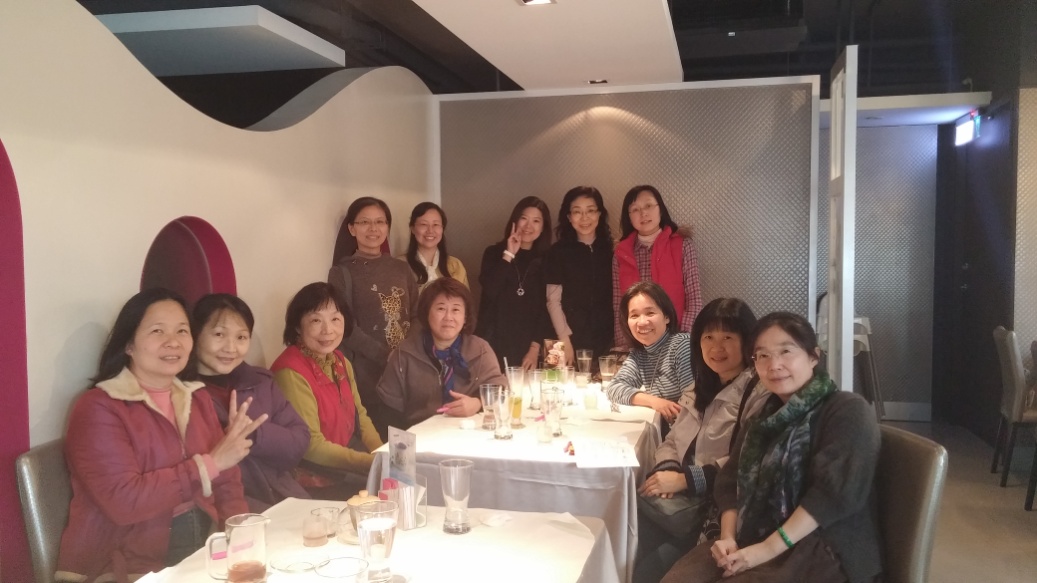 歡送張碧冬主任聯誼餐會歡送張碧冬主任聯誼餐會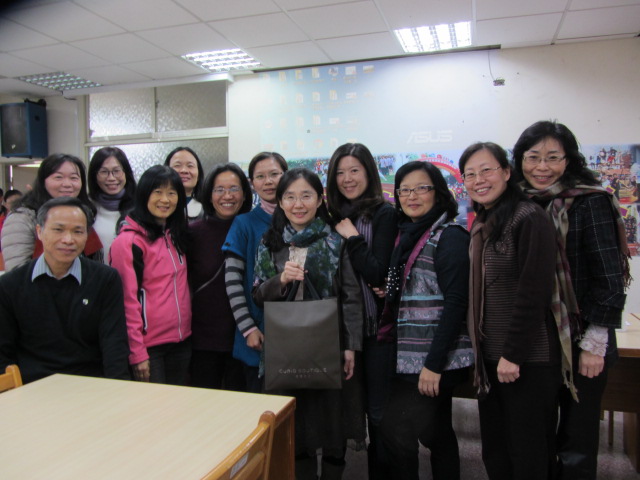 於期末校務會議上致贈張碧冬主任退休禮物，並合影留念於期末校務會議上致贈張碧冬主任退休禮物，並合影留念